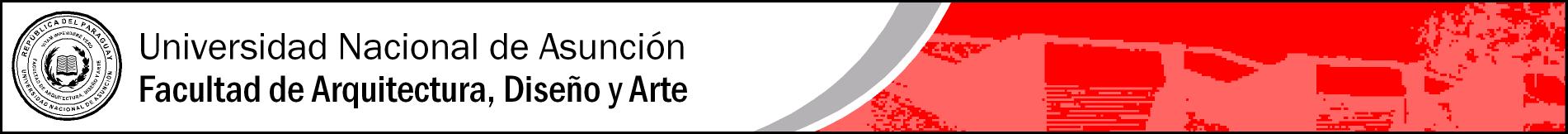 DIBUJO ICARRERA: Artes VisualesSEMESTRE: 1º CARÁCTER: Obligatorio.   ••• OBJETIVOS GENERALES••• CONTENIDO•••• BIBLIOGRAFÍA Básica y Complementaria